
January 2023Please note, red text indicates items you need to customize for your company. Red text should be turned black before sending unless you wish to draw attention to those details.SALES MEETING EMAILSVIRTUAL MEETINGS ONLY (Your virtual meeting platform may send this automatically for you.)WORKSHOP EMAILS VIRTUAL WORKSHOPS ONLY (Your virtual meeting platform may send this automatically for you.)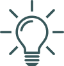 BEST PRACTICE:  Most email platforms allow you to schedule your emails in advance. You will save time by preparing your monthly meeting emails all at once.Send DateSend date(s) will depend on the frequency of your meetings. You may choose to send 2 weeks prior AND the day before for monthly meetings. For weekly meetings, you may wish only to send reminders the day before.Subject LineSales Meeting Tomorrow or DateEmail Body (change red text to black when completed)We look forward to seeing you at the Sales Meeting! Date & Time: Insert detailsLocation: location or link for virtual meetingMeeting highlights:Practical Learning (choose one): Attracting New Customers / Find Your Real Estate Niche / 5 Tips for Real Estate Prospecting / Monthly Goal Setting Company updatesInsert additional highlightsPlease reach out if you have any questions. Mark Your Calendar Workshop Date & TimeUpcoming Sales MeetingsSales Contest DatesOther Important DatesOptional AttachmentsAgent AgendaLearning Sprint HandoutsSend DateDay of meeting Send Time1 hour before start timeSubject LineSales Meeting Starts in 1 HourEmail Body Just a reminder, our sales meeting begins in 1 hour. See you there!Meeting link: <Insert virtual meeting link>Send Date10 AM two weeks before the workshop AND the day before Subject LineOpen House by Design Workshop Date or TomorrowEmail Body (change red text to black when completed)Join us for our next workshop!Hold an Open House by Design, Not by AccidentDate & Time: Insert detailsLocation: Insert location or link for virtual meetings Details: Insert special instructions (i.e., bring a sack lunch or lunch provided)RSVP: email name@emailaddress.com by DATE (only if needed for setup and food ordering purposes)Workshop Description: Agents will learn how to host a well-attended open house that allows the listing to shine while connecting them to potential new clients!Please reach out if you have any questions.OptionalAttachmentsOpen House by Design WorksheetSend DateDay of WorkshopSend Time1 hour before start time Subject LineOpen House by Design Workshop Starts in 1 HourEmail Body Just a reminder, the Hold an Open House by Design, Not by Accident workshop begins in 1 hour. See you there!Meeting link: <Insert virtual meeting link>